по профилактике ДДТТ     Воспитывать навыки выполнения основных правил поведения на улице, дороге, с целью предупреждения детского дорожно-транспортоного травматизма, а также для развития внимания и сообразительности учащихся в рамках акции «Внимание дети!» были проведены следующие  мероприятия:Классные часы во всех начальных классах  на тему: «Правила дорожного движения», «Наш друг- светофор», «Азбука безопасности»   Классные руководители 1-11 классов  провели инструктаж с учащимися по правилам поведения на дорогах  с регистрацией в журнале инструктажа учащихся.Классные руководители еженедельно проводят беседы – «пятиминутки» по вопросам безопасности дорожного движения среди учащихся. 30.11.16. В целях реализации программы «Профилактика безопасности ДДТТ» Алиева Г.В. с участниками отряда ЮИД провели внеклассное мероприятие  по правилам дорожного движения в 1-4 классах. (охват 84)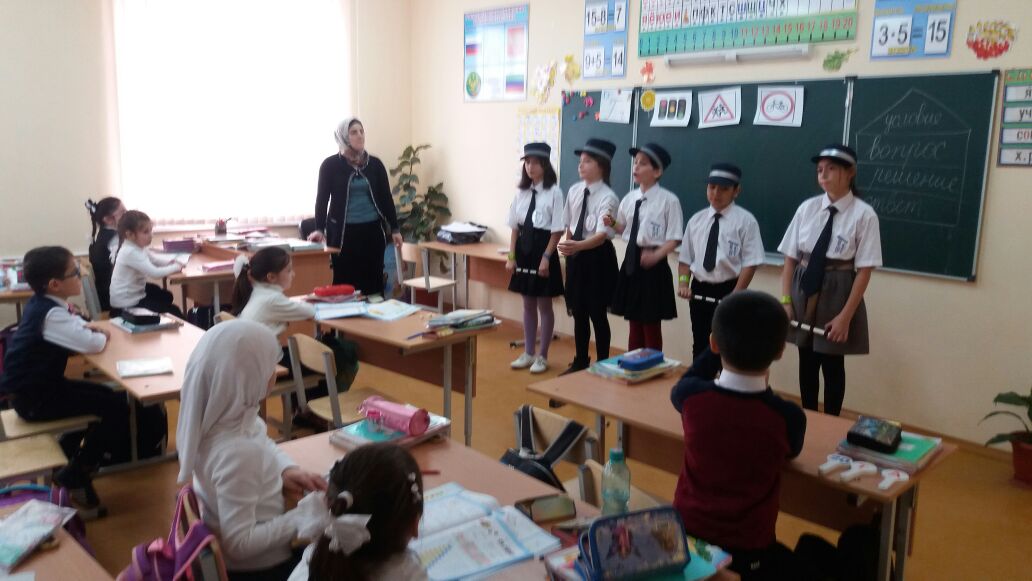 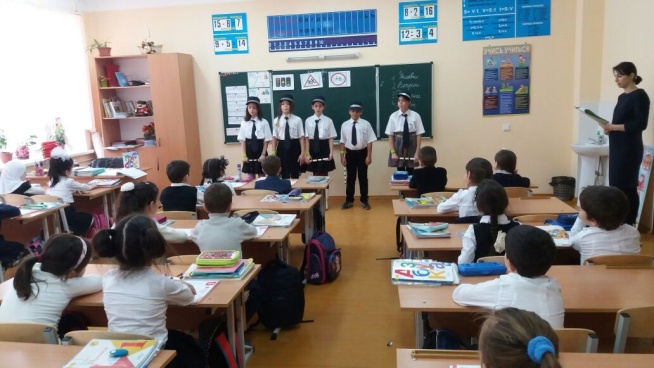 6.10.16. В целях реализации программы «Профилактика безопасности ДДТТ», классный руководитель  1б  класса Батырова А.А. провела классный час по теме "Азбука безопасности"(охват 25) 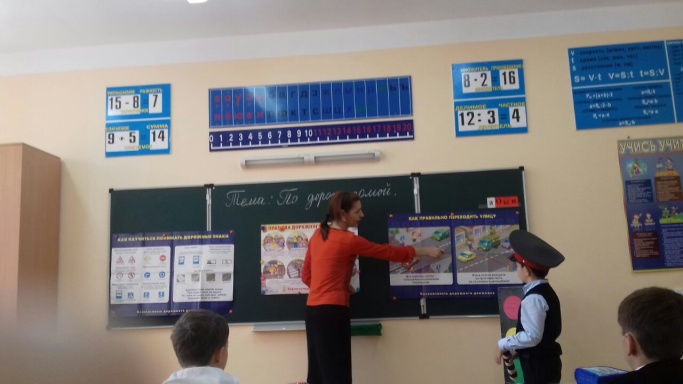 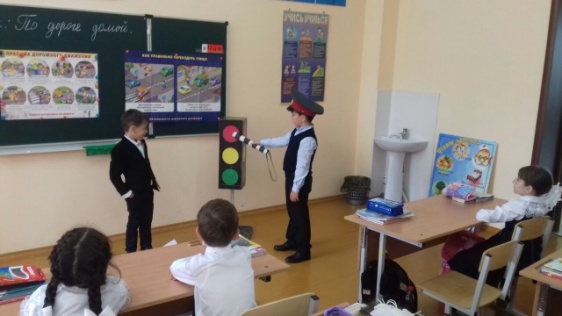 28.10.16.Классный руководитель 3д класса Сулейманова Х.О. провела классный час по теме: «Правила дорожного движения». (охват 27)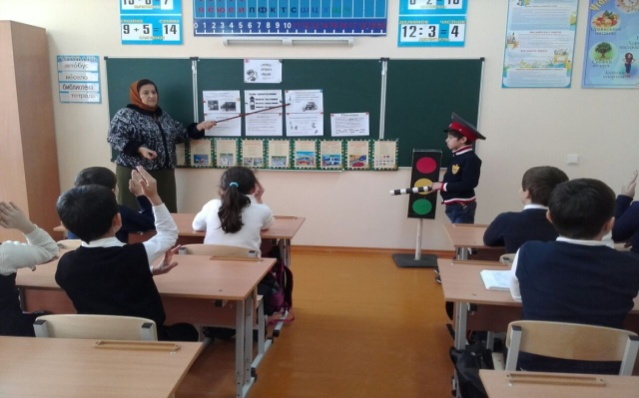 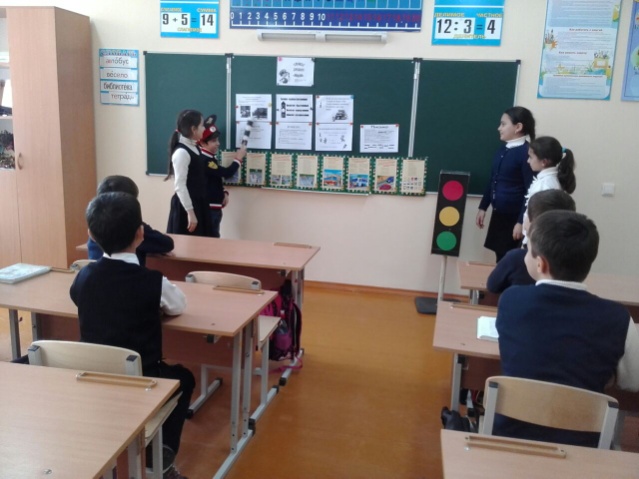 10.10.16 в целях реализации программы «Профилактика безопасности ДДТТ» классные руководители 2 г,д,е класса Магомедова Г.Г., Гамзалаева З.Г., Джарулаева Р.Ш. провели классный час  по теме «Юный пешеход». (охват 84) 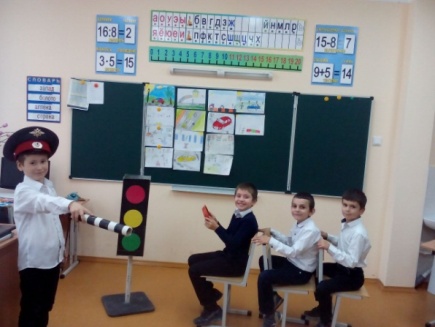 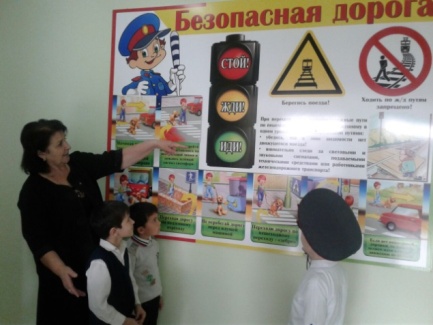 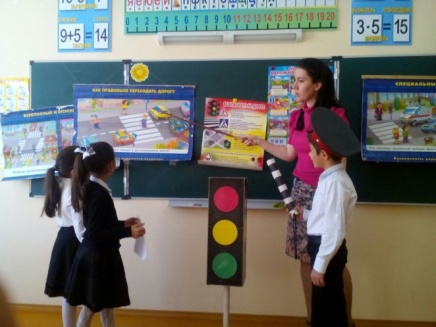 20.09.16г. Классный руководитель 1а  класса Исмаилова М.Р. и классный руководитель 1в класса Нурмагомедова М.Г. провели внеклассное мероприятие  на тему: «Азбука юного пешехода». (охват 56). 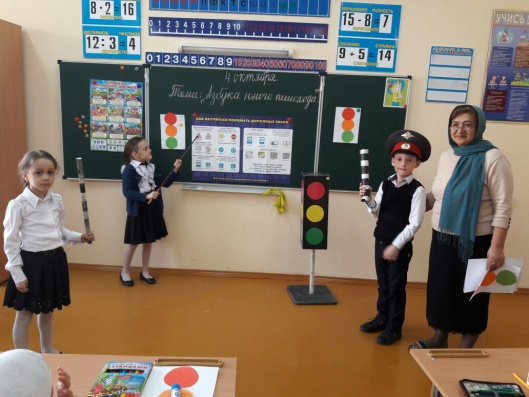 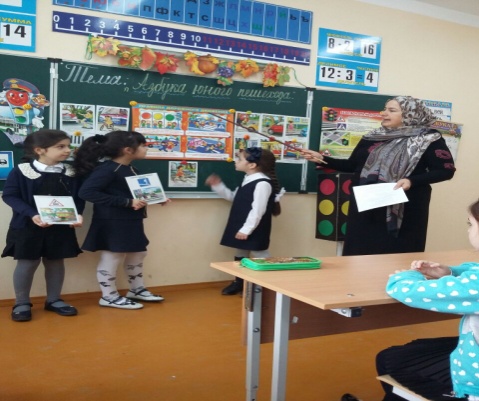 